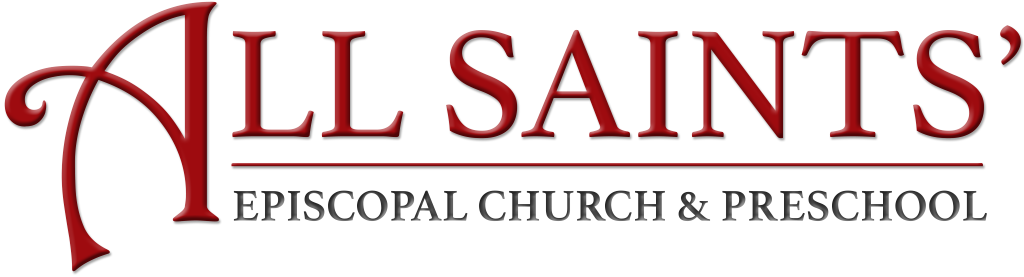 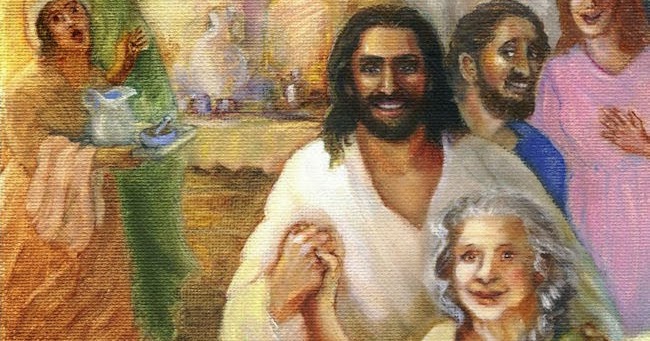 Epiphany 4A:The 4th Sunday in Epiphany29 January 2023All Scriptures taken from the translation of  “A Women’s Lectionary for the Whole Church, Year A” by Wilda C. Gafney (Church Publishing Incorporated, Kindle Edition)PRELUDE MUSIC																	 	Joe MooreJourney of ChristJoe MoorePROCESSIONALSinging Songs of Expectation							      	  	  		  Blue Hymnal 527Music: “Ton-y-Botel”, Thomas John WilliamsWords: Bernard Severin IngemannSinging songs of expectation, onward goes the pilgrim band, through the night of doubt and sorrow, marching to the promised land. Clear before us through the darkness gleams and burns the guiding light: trusting God we march together stepping fearless through the night.One the light of God’s own presence, o’er his ransomed people shed, chasing far the gloom and terror, brightening all the path we tread: one the object of our journey, one the faith which never tires, one the earnest looking forward, one the hope our God inspires.One the strain the lips of thousands lift as from the heart of one; one the conflict, one the peril, one the march in God begun: one the gladness of rejoicing on the far eternal shore, where the one almighty Father reigns in love for evermore.OPENING ACCLAMATIONBlessed be our God, who loves us and keeps us.And blessed be God’s Realm, now and forever. Amen.COLLECT FOR PURITYAlmighty God, to you all hearts are open, all desires known, and from you no secrets are hid. Cleanse the thoughts of our hearts by the inspiration of your Holy Spirit, that we may perfectly love you, and worthily magnify your holy Name; through Christ our Lord. Amen.GLORIA                                                                            Blue Hymnal S-280Glory to God in the highest, and peace to his people on earth.Lord God, heavenly King, almighty God and Father,we worship you, we give you thanks, we praise you for your glory.Lord Jesus Christ, only Son of the Father, Lord God, Lamb of God, you take away the sin of the world; have mercy on us;you are seated at the right hand of the Father; receive our prayer.For you alone are the Holy One, you alone are the Lord,you alone are the Most High, Jesus Christ, with the Holy Spirit, in the glory of God the Father.  Amen.COLLECT OF THE DAYThe Lord be with you.And also with you.Let us pray.Almighty and everlasting God, you govern all things both in heaven and on earth: Mercifully hear the supplications of your people, and in our time grant us your peace; through Jesus Christ our Lord, who lives and reigns with you and the Holy Spirit, one God, for ever and ever. Amen.FIRST READING                                                            Isaiah 42:1-5, 10-16﻿The designated Servant of God will go forth to bring justice to our world. In the process of restoration, God’s Servant will unsettle the comfortable and comfort the unsettled. God sends the Servant to bless those who were to this point deemed outside of consideration.A reading from Isaiah.Here is my servant, whom I uphold, my chosen, the delight of my soul; I have set my Spirit upon my servant who will bring forth justice to the nations. My servant will not cry out or raise her voice, or make it heard in the street. A bruised reed he will not break, and a dimming wick they will not quench; my servant shall bring forth true justice. My servant will not be dimmed or bruised until he has established justice in the earth, and for her teaching the coastlands wait. Thus says the HOLY GOD, the One who created the heavens and stretched them out, who spread out the earth and her progeny, who gives breath to the people upon her, and spirit to those who walk in her: Sing to the EVERLASTING GOD a new song: God’s praise from the end of the earth—Sea-riders and all that fills it—the coastlands and their denizens. Let the desert and its towns raise their voice, the villages where Kedar dwells; let the citizens of Sela sing for joy, let them shout from the tops of the mountains. Let them give glory to the GOD OF ALL CREATION, and declare God’s praise in the coastlands. The Dread God goes forth like a warrior, like a combatant God stirs up divine fury; God shouts, even roars, showing Godself mighty against the enemies of God. From everlasting have I held myself, I have kept still and restrained myself; now I will scream like a birthing woman, I will gasp, and I will pant at the same time.The Word of the Lord. Thanks be to God.THE PSALM                                                                   Psalm 107:1-9, 19-221  Give thanks to SHE WHO IS MAJESTY, for she is good, *
and her faithful love endures forever. 2  Let the redeemed of SHE WHO SAVES proclaim *
that she redeemed them from the hand of the foe.3  And she has gathered them from [all] the lands; *
from the east and from the west, from the north and from the south.4  They wandered in the wilderness, in the desert; *
no path to a city fit for settling did they find.5  They were hungry and thirsty; *
their souls fainted within them.6  Then they cried to SHE WHO HEARS in their trouble, *
and from their distress she delivered them.7  And she led them on a straight path *
to a city fit for settling.8  Let them give thanks to WOMB OF LIFE for her faithful love *
and her wonderful works for the woman-born.9  For she satisfies the thirsty soul *
and the hungry souls she fills with goodness.19  They cried to the MOTHER OF ALL in their trouble, *
and she delivered them from their distress.20  She sent forth her word and healed them *
and saved them from their pits.21  Let them give thanks to the WOMB OF LIFE for her faithful love *
and wonderful works for the woman-born.22  Let them sacrifice sacrifices of thanksgiving *
and tell of her acts with shouts of joy.SECOND READING                                                                 James 1:17-21 This message is a warning to those who through anger and impatience try to avenge themselves. Instead, we should welcome with patience God’s gifts and signs of grace as we walk our earthly journey.A reading from James.Every good gift, every perfect gift, is from above, coming down from the Weaver of lights, with whom there is no variation or changing shadow. In fulfillment of her own purpose, God gave us birth by the word of truth, so that we would become a kind of first fruits of her creatures. Understand my beloved kin: let everyone be quick to listen, slow to speak, slow to anger, for a man’s anger does not produce God’s righteousness. Therefore rid yourselves of all impurity and abundance of wickedness, and with meekness welcome the implanted word that has the power to save your souls.The Word of the Lord.Thanks be to God.THE GOSPEL                                                                       Matthew 8:14-22The Holy Gospel of our Lord Jesus Christ, according to Matthew.Glory to you, Lord Christ.When Jesus entered Peter’s house, he saw his mother-in-law laid out and fevered, and Jesus touched her hand and the fever left her, and she got up and began to serve him. That evening they brought Jesus many who were demon-possessed and he cast out the spirits with a word and healed all the sick in order to fulfill what had been spoken through the prophet Isaiah, “He took our infirmities and bore our diseases.” But when Jesus saw a crowd around him, he commanded that they go over to the other side. A religious scholar then approached and said, “Teacher, I will follow you wherever you go.” And Jesus said to him, “Foxes have dens and birds of the air have nests, but the Son of Woman has not where to lay his head.” Another of his disciples said to him, “Lord, let me first go and bury my father.” But Jesus said to him, “Follow me, and let the dead bury their dead.”The Gospel of the Lord.Praise to you, Lord Christ.THE SERMON                                                                        Fr. Bob CarverMUSICAL RESPONSEKamiano o KalaupapaChucky Boy ChockKaulana Kalaupapa (Famous is Kalaupapa)ʻĀina o nā aliʻi lani (Home of the Heavenly Chiefs)Mālama loʻi aʻo Kalawao (Tending the loʻi at Kalawao)I ka lima aloha o ke kahu (Blessed are the hands of the caretaker)Hui 1 (Chorus 1) Kana Kamiano (St. Damien)Mahalo ʻia a puni ka honua (Admired by the world)A ka luna aʻo kana Philomena (High above Philomena)Kaʻalele ka ʻaʻo i ke kōkī (The ʻaʻo dances in the kōki wind)Haʻina ka puana (Tell the story)Kamiano o Kalaupapa (Damien of Kalaupapa)Hui 2 (Chorus 2) Pūlama ʻia na Hulu Lama (The Royal Feathers are treasured)Kapiʻolani, Liliʻu Emalani (The Three Royal Ladies)THE PRAYERS OF THE PEOPLEWith all our heart and with all our mind, let us pray to the Lord, saying, “E ka Haku, e aloha mai” (“Lord, have mercy”) (A brief silence.)For the unity of all people, that there may be a growing spirit of respect and forbearance among communities and nations; for the peace of belonging to your ʻohana; and for your loving-kindness for the salvation of our souls. We pray to you, O Lord.E ka Haku, e aloha mai.For the welfare of the Holy Church of God worldwide, especially for the clergy and people of the Church of Pakistan; and for the following Retired Clergy: The Rev. J. Hollis Maxson; The Rev. Deacon James Moore; The Rev. Heather Mueller; The Rev. Austin Murray. We pray to you, O Lord.E ka Haku, e aloha mai.For Michael, our Presiding Bishop; for Bob, our own Bishop; for Kawika, our Priest; and for our sibling Episcopal congregations on Kauaʻi: St. John and St. Paul, West Kauaʻi; St. Michael & All Angels, Līhuʻe; and Christ Memorial, Kilauea; that all of us together may be united in your ministry and that we all may be one. We pray to you, O Lord.E ka Haku, e aloha mai.For the good earth graciously given by our Creator; for the care of our global environment; and for the wisdom and will to conserve it for your glory and for the blessing of all. We pray to you, O Lord.E ka Haku, e aloha mai.For those in positions of public trust, that they may deal justly and promote the dignity and freedom of every person, that your wisdom and compassion may govern their decisions, priorities, and actions. We pray against the use of violence of any kind, and ask that your healing balm of peace and mutual respect would hold sway in our land. We pray to you, O Lord. E ka Haku, e aloha mai.												For the sick and suffering in body, mind, and spirit, we pray for: Peace in Ukraine; Survivors of the Monterey Park Shooting; Raiden Kurisu; Chris Curtis; Nigel; Michele Rios; Clara Maria; Bill Brown; and those we name silently or aloud. (Brief silence). We pray to you, O Lord.E ka Haku, e aloha mai.God of new life, as you raised Jesus from the dead, so raise up those who have died in you, especially Victims of the Monterey Park Shooting and Joan Brown, and those whom we name silently or aloud. (Brief silence) We give you thanks for their witness, confident of your rescuing welcome for all. We pray to you, O Lord.E ka Haku, e aloha mai.Rejoicing in the fellowship of the ever-blessed Virgin Mary and St. Joseph, King Kamehameha IV and Queen Emma, Queen Lili‘uokalani and all the saints, let us commend ourselves, and one another, and all our life to Christ our God.Ho‘omaika‘i iā e ka Haku. (Praise to you, O Lord.)THE QUEEN’S PRAYER												Queen Lili‘uokalani‘O kou aloha nō, - Aia i ka lani,A ‘o kou ‘oiaʻiʻo, he hemolele hoʻi.(Your love is in Heaven, and your Truth – so perfect.)Koʻu noho mihi ‘ana, A paʻahao ‘ia,‘O ‘oe kuʻu lama, kou nani koʻu koʻo.(I live in sorrow, imprisoned; you are my light, my support.)Mai nana ‘inoʻino, Na hewa o kanaka,Aka, e huikala, A maʻemaʻe no.(Behold not with malevolence human sins, but forgive and cleanse.)No laila e ka haku, Ma lalo kou ‘eheuKo makou maluhia, A mauloa aku no. ‘Āmene.(And so, O Lord, beneath your wings be our peace forevermore. Amen.)THE PEACEThe Peace of the Lord be always with you.And also with you.ANNOUNCEMENTSHAWAIIAN DOXOLOGYHo‘onani i ka Makua mau,
Ke Keiki me ka ‘Uhane nō,
Ke Akua mau ho‘omaika‘i pū,
Ko kēia ao, ko kēlā ao.
‘Āmene.THE LITURGY OF THE SACRAMENTThe Lord be with you.And also with you.Lift up your hearts.We lift them to the Lord.Let us give thanks to the Lord our God.It is right to give God thanks and praise.We praise you and we bless you, holy and gracious God, because you are the source of life and light. You made us in your image, and called us to new life in Jesus Christ our Lord.And so this day, we join with Saints and Angels in the chorus of praise that rings through eternity, lifting our voices to magnify you as we say/sing:SANCTUS															 			 Blue Hymnal S-129Holy, holy, holy, Lord, God of power and might:Heaven and earth are full of your glory.Hosanna in the highest!Blessed is He who comes in the name of the Lord.Hosanna in the highest!Glory, honor, and praise to you, holy and living God. Through Mary your willing servant, your Son Jesus came to us as a baby in human flesh. He lived among us and walked in our steps, until the time came for him to complete the gift of our salvation through his death on the cross and resurrection from the dead.Now gathered at your table, O God of all creation, and remembering Christ, crucified and risen, who was and is and is to come, we offer to you our gifts of bread and wine that your earth has formed and human hands have made, that when taken in faith become for us the body and blood of our Lord, Jesus Christ.We also offer ourselves as living sacrifices in this world. Breathe your Spirit over the whole earth and make us your new creation, the Body of Christ given for the world you have made.In the fullness of time, bring us with the Virgin Mary and St. Joseph, King Kamehameha IV and Queen Emma, Queen Lili‘uokalani and all your saints from every tribe and language and people and nation, to feast at the banquet prepared from the foundation of the world. Through Christ and with Christ and in Christ, by the inspiration of your Holy Spirit, we worship you, our God and Creator, in voices of unending praise. Amen.And now, as our Savior Christ has taught us, we are bold to say:Our Father, who art in heaven, hallowed be thy Name,thy kingdom come, thy will be done, on earth as it is in heaven.Give us this day our daily bread.And forgive us our trespasses, as we forgive those who trespass against us.And lead us not into temptation, but deliver us from evil.For thine is the kingdom, and the power, and the glory,for ever and ever. Amen.Alleluia! Christ our Passover is sacrificed for us. Therefore let us keep the feast. Alleluia!The Gifts of God for the People of God. Take them in remembrance that Christ died for you, and feed on him in your hearts by faith, with thanksgiving.COMMUNION MUSIC																    Joe MooreMeditation on God’s LoveJoe MoorePOST-COMMUNION PRAYEREternal God, heavenly Father, you have graciously accepted us as living members of your Son our Savior Jesus Christ,and you have fed us with spiritual food in the Sacrament of his Body and Blood.Send us now into the world in peace, and grant us strength and courageto love and serve you with gladness and singleness of heart;through Christ our Lord. Amen.BLESSINGBe blessed, so that you may be a blessing. May the aloha among the Triune God fill your lives, to live afresh for God’s glory and for the joy of all those around us. And may the blessing of Ke Akua be among you and remain with you, now and forever. Amen.RECESSIONAL	Gracious Spirit, Give Your Servants		       									  	  WLP 782Music: “Abbot’s Leigh,” Cyril Vincent TaylorWords: Carl P. DawGracious Spirit, give your servants joy to set sin’s captives free, hope to heal the brokenhearted, peace to share love’s liberty. Through us bring your balm of gladness to the wounded and oppressed; help us claim and show God’s favor as a people called and blessed.Word made flesh, who gave up glory to become our great high priest, taking on our human nature to redeem the last and least: let your courage and compassion shape and guide our ministries; as our Savior and our Shepherd, lead us to the truth that frees.Loving God, who birthed creation from the nothingness of space, kindling life where all was empty, turning chaos into grace: when we feel confused and fruitless, dawn upon our restless night; give us faith’s imagination, hope’s renewing, love’s delight.DISMISSALLet us go forth in the name of Christ: Alleluia, Alleluia!Thanks be to God. Alleluia, Alleluia! Alleluia!POSTLUDE																				 	Joe MooreHis Eye Is on the SparrowCharles H. Gaberil